Until fairly recently, the Jewishness of Jesus was often downplayed, even ignored. Today’s gospel passage has Jesus affirming the most central of Jewish traditions, namely the command of Deuteronomy 6 known as the Shema (so called from the first word in the statement meaning ‘hear’). The words of the Shema are recited repeatedly every day by every faithful Jew. Although not a prayer in itself, the Shema is an integral part of Jewish liturgy and prayer. It is a credal statement that still functions like an overture to Jewish life and practice. The doorpost at the entrance to a Jewish home generally features a tiny rectangular box known as a mezuzah. It contains a scroll bearing the text of the Shema. Those who enter touch the mezuzah with the greatest reverence. When I first encountered this practice, I was deeply affected by the power of the symbol to link one with the deep story of a people, in this case with that of the Jewish people. In Matthew’s story, Jesus the Jew provides an honest response to the less than honest questioning of an expert in Jewish law. He overlooks the hostility of the lawyer and evokes the text of the Shema. Jesus thus invites the lawyer to return to the heart of their shared tradition. He links the teaching of the Shema on wholehearted love of God with a second commandment taken from the book of Leviticus 19: ‘You shall love your neighbour as yourself’. The lawyer’s unfair “testing” of Jesus is evidence that this is precisely what he fails to do: he addresses Jesus as teacher, a term of respect, and yet fails to show him the respect due to him as neighbour.       							         For Jesus, the whole of the Torah and the teaching of the prophets can be summed up in the commandments to love God with all one’s being-heart, soul, and mind, and to love one’s neighbour as oneself. Not just love, but intensity of love is the issue here. We see such intensity of love in the lives of people like Dr Catherine Hamlin and the late Dr Reg Hamlin whose fistula hospital in Addis Ababa has, since 1959, restored health and dignity to the most marginalised of women. I see it in the heroism of my own friends who pour out their lives for the sake of those in communities remote from the centres of power, in Timor Leste and elsewhere. The witness of their commitment functions like the mezuzah in our lives: it draws us back into the heart of the gospel tradition and calls us to a deeper, more intense love.	                                      			             An excerpt by Sr. Veronica Lawson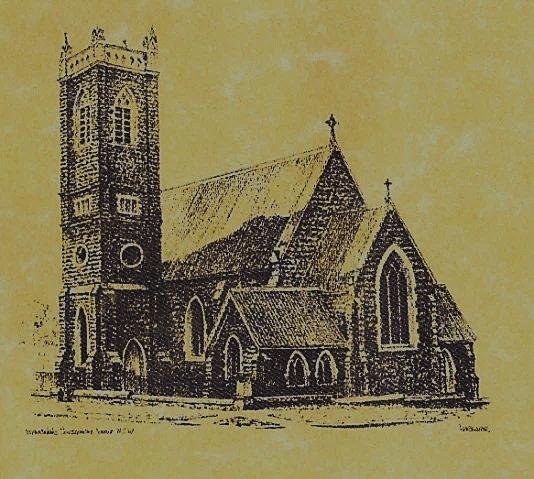 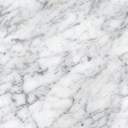   Feast DayWishing all our wonderful dads a Happy Father’s Day                   FEAST DAYs	                                                                               1st November:  All Saints Day 2nd November: All Souls Day 4th November: Saint Charles BorromeoSAVE THE DATE   November is the month we pray especially for our deceased relatives and friends.  In remembering and giving thanks, our loved ones continue to be a source of strength, blessing and healing for us.  I invite you to come and join our parish at a Memorial Mass on Wednesday 10th November at 6pm.~PARISH  NEWS~   	                        CLERGY APPOINTMENT   Archbishop Christopher Prowse has made the following parish appointments from Monday 1st January 2018 – Fr. Luke Verrell has been assigned to Bega and Fr. George Ogah will commence duties here in Tumut.           			         SONGS OF PRAISE  will be hosted by the Tumut Valley Community Church this Sunday 29th October 2017 at 7pm.  It would be lovely to have a big representative group from our Catholic Community attend.					                      	       TUMUT COMMUNITY CHRTISTMAS DAY LUNCHEON Preparations are happening for this event, and the working group is looking for additional volunteers to help on the day, and/or as a lead up to Christmas.  If you are interested in being involved, please contact Patricia on 0401472161. 	        					     		      CHURCH CLEANERS as we have had no response asking for more volunteers, we are going to trial cleaning the church once a fortnight starting this weekend, your name will appear on the bulletin when it is your turn.    			      			  AUSTRALIAN CATHOLIC YOUTH FESTIVAL The Archdiocese of Sydney is hosting this Festival from December 7th to 9th 2017.  The festival will launch the National Year of Youth, celebrating ten years on from hosting World Youth Day 2008.  The Archdiocese is encouraging schools, and parishes to participate. For more information and registration go to www.cgyouthministry.org.au/acyf					      SPECIAL THANKS   to our Vigil Mass Acolyte this weekend        John Hickson 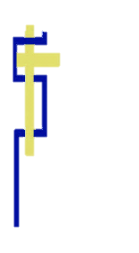 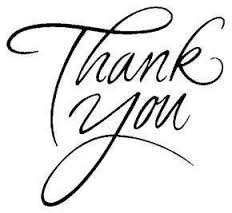               ~ GOSPEL REFLECTION ~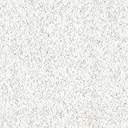 T  THIS WEEK     Saturday & Sunday  28th & 29th  October    T  THIS WEEK     Saturday & Sunday  28th & 29th  October    T  THIS WEEK     Saturday & Sunday  28th & 29th  October    T  THIS WEEK     Saturday & Sunday  28th & 29th  October    MinistrySaturday Vigil 6pm              Sunday 10am              Sunday 10amAcolyte               John Hickson             Anne Huebner             Anne HuebnerReader               Pat Spannagle                  Liz Boxall                  Liz BoxallCommentator              Maureen Cook                 Mary Kelly                Mary KellyChildren’s Liturgy                     ----------              Caitlin Larter              Caitlin LarterMusicians                Anna Quinn          Patricia & Monica         Patricia & MonicaAltar Servers              To be advised            To be advised            To be advisedChurch Care________________________LINEN                     Jo LittleGroup 3:  The Dobbie FamilyGroup 3:  The Dobbie FamilyGroup 3:  The Dobbie FamilyNEXT WEEK    Saturday & Sunday  4th & 5th November NEXT WEEK    Saturday & Sunday  4th & 5th November NEXT WEEK    Saturday & Sunday  4th & 5th November NEXT WEEK    Saturday & Sunday  4th & 5th November MinistryVigil 6pmVigil 6pm10amAcolyte               Christine Kelly                  Christine Kelly                 Cath PurcellReader               Anita Mason               Anita Mason             Howard YoungCommentator              Shirley Kenny              Shirley Kenny              Patricia WilksChildren’s Liturgy                     ----------                     ----------              Pat SpannagleMusicians          Patricia & Monica          Patricia & Monica          Maureen Norman Altar Servers              To be advised              To be advised             To be advisedChurch Care             ----------------------             ----------------------             ----------------------